1) На рисунках представлены открытые окна приложений. Выберите среди них текстовые редакторы.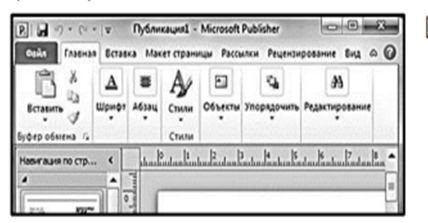 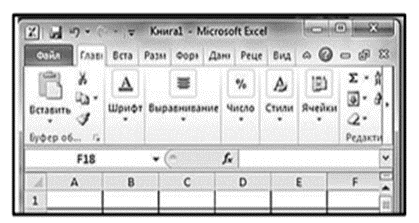 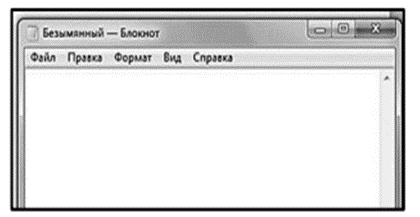 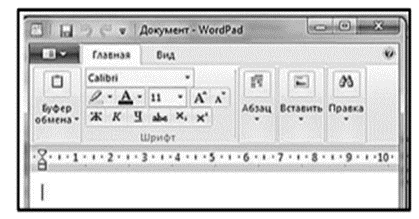 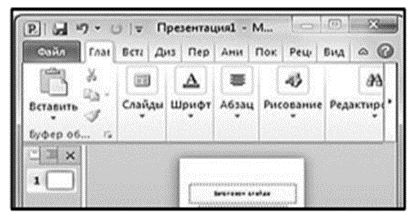 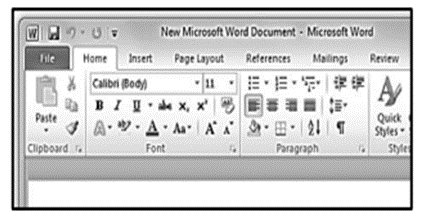 